Открытый урок по русскому языку в 4 классе . Программа «Школа 2100».Учитель: Носкова Ирина ЮрьевнаТема: «Роль имен существительных в речи. Многозначные слова, синонимы, антонимы».Цель: актуализировать, обобщить и углубить знания учащихся по теме «Роль имен существительных в речи», полученные на начальном этапе обучения;Формировать ключевые компетентности учащихся: - коммуникативную – через формирование умения использовать знания по теме в нестандартной обстановке, в практической строить высказывание  ситуации групповой коммуникации; - смыслово-поисковую – через формирование умений группировать, анализировать, систематизировать материал; - языковую – через обогащение словарного запаса учащихся, развитие воображения,  творческих способностей учащихся;Использованные технологии: Проблемно-диалогическая.ИКТ-технология.Технология работы в группах.Инструменты ОТСМ - ТРИЗОборудование: Толковые словари Ожегова С.И. для работы в группах.Словарь синонимов и антонимов.Интерактивная доска, проектор, презентацияКонверты с  заданием. Словари, принесенные детьми на урок.Установка на урок.Сегодня у нас открытый урок. В классе много гостей. Естественно, мы все немного волнуемся. Я хотела, чтобы вы подарили нашим гостям и мне хорошее настроение. Улыбнитесь. Я желаю вам на уроке взаимопонимания и продуктивной работы. Давайте проверим нашу готовность к уроку. Все вы поделены на 4 группы, и все задания, которые вам будут предложены, вы будете выполнять в группе. Давайте вспомним правила работы в группе. Также у вас на столах лежат словари, конверты зелёного, розового и белого цветов, маркеры. Итак, начинаем…Актуализация знаний.Сегодня на уроке мы будем сравнивать, думать, размышлять, будем говорить о богатстве русского языка. Ещё в 18 веке Николай Михайлович Карамзин – историк, публицист, писатель писал: «Богатство языка есть богатство мыслей». - Актуально это высказывание в наши дни? Вы согласны с этим утверждением?- Вспомните и назовите тему прошлого урока. (Имя существительное, его роль в предложении)- Расскажите всё, что уже знаем о именах существительных. Сегодня продолжим разговор об именах существительных. Предлагаю вам сыграть в игру «Расселение» (инструмент ОТСМ – ТРИЗ)3. Работа с многозначными словами.- Ответственные в каждой группе возьмите конверт зелёного цвета. Разложите все карточки со словами на столе, чтобы всем было видно.  Перед вами копилка имен существительных. (слова записаны на отдельных карточках: груша, яблоко, нектарин, манго, лютик, фиалка, василёк, георгин, свёкла, морковь, баклажан, картофель, сердце, спутник, звезда, земля) Вам нужно распределить слова на 4 группы, расселить по домикам, по любым признакам. При этом вы должны помнить 2 правила:1) один объект должен быть только в одной группе;2) у каждого слова должна быть группа, своё местожительство, «лишних» слов не должно быть;- 1 группа, прочитайте слова, которые вы заселили в 1 домик. (Дети читают слова) - Ребята, по какому признаку сделано расселение? (Это фрукты) и т.д.- 4группа, а какие существительные попали в ваш домик? Что их объединяет? (они имеют много значений) Как вы поняли, что это многозначные слова?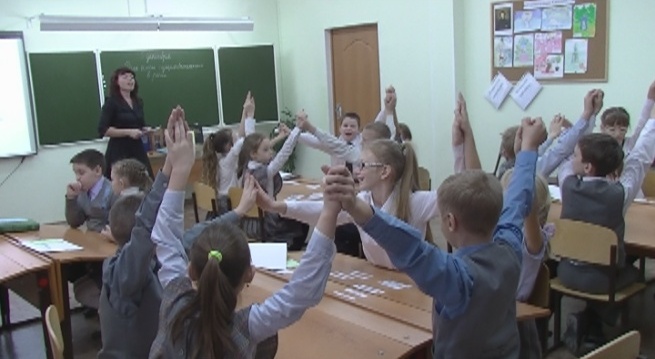 - Где мы можем проверить себя, что это многозначные слова? (в толковом словаре)- Посмотрите на нашу выставку словарей, которые вы принесли на урок. Самый большой 17-томный «Словарь русского литературного языка» насчитывает 120 тыс. слов. В словаре Ожегова примерно 57 тыс. слов. В словаре В. Даля «Живого великорусского языка» 200 тыс. слов, над его созданием он трудился 47 лет!- У вас на столах толковые словари, выпущенные специально для учеников начальных классов. Это незаменимый помощник на уроках русского языка.- Но словарём нужно уметь пользоваться. Какой главный секрет словаря нужно знать? (слова расположены в алфавитном порядке)- Предлагаю проверить, действительно ли слова, которые вы заселили в 4 домик имеют несколько значений. Но, чтобы работа шла быстрее, предлагаю искать значения слов по группам.1 группа ищет значения слова  сердце,2 группа ищет значения слова  звезда,3 группа ищет значения слова  земля,4 группа ищет значения слова  спутник. (слайд 3,4,5,6)- Что обозначают цифры 1, 2, 3 и т.д. в словарной статье?(далее дети зачитывают значения, которые нашли)- Можем мы понять в каком значении вы употребили многозначные слова без предложения?- Составьте предложения со своим словом, чтобы всем было понятно, в каком значении вы его употребили.- Давайте немного отдохнем и проведем физминутку. 4. Физминутка «Знаки препинания»Точка (кулачки упираются в бока), тире (руки сложены как у ученика за партой), вопросительный знак (сгорбиться и нахмуриться), восклицательный знак (руки вытянуть вверх, улыбнуться). - Какие из этих слов многозначные? Докажите. (Дети выполняют упражнение, затем комментируют. Точка – пунктуационный знак, предел одного состояния и переход в другое – точка кипения;) 5. Работа с синонимами.- Чем больше слов знает человек, тем богаче его речь, тем точнее он может выразить свои мысли. А что особенно обогащает нашу речь? (чтение книг)- Давайте будем развивать свою речь, обогащать ее новыми словами, а на помощь к нам придут словари. Словарь очень нужная и полезная книга. Почти у каждого из вас есть дома словарь. Мы это видим на нашей выставке словарей, которые вы принесли из дома. Многие из этих словарей есть в нашей библиотеке. А на блоге нашего класса вы можете познакомиться с электронными словарями. Словарей огромное множество это и….. А вот один из словарей о себе мог рассказать так: «Благодаря мне можно избежать повторения одного и того же слова, сделать речь точной, выразительной. В моём словаре слова расположены рядами». - Что такое синонимы?- У вас на столах словарь синонимов для школьников. Он несколько отличается от словаря синонимов, созданного для взрослых. Здесь слова расположены синонимическими рядами. Слайд…- А сейчас сыграем в игру «Мои Друзья» (инструмент ОТСМ – ТРИЗ) - Мои друзья, синонимы к слову…1 группа – метель2 группа – богатство3 группа – жилище4 группа – простор(Ребята в словаре синонимом находят нужные слова, потом их озвучивают)- Обратите внимание, словами синонимами могут быть слова одной части речи. А слово бедность является синонимом к слову богатство?- Как называются такие слова?- Что такое антонимы?6. Работа с антонимами.В словарь школьника включён не только словарь синонимов, но и антонимов. Возьмите белый конверт. Достаньте задание. Вы сегодня уже работали с копилками. А сейчас вы создадите свою копилку, копилку антонимов. (инструмент ОТСМ – ТРИЗ)Предлагаю вам поработать с пословицами. Достаньте из белого конверта задание. Найдите антонимы в пословицах и запишите их парами.1-2 группа. Человек от лени болеет, от труда здоровеет.Ученье свет, а не ученье тьма.Радость не вечна, печаль не бесконечна.3 – 4 группаЛето припасает – зима поедает.Мир строит, а война разрушает.- Давайте проверим, какие копилки антонимов вы собрали.7. Итог.- О какой части речи мы говорили?- Какую роль играют существительные в речи?- Какие слова находили среди имен существительных?8. Рефлексия.- Давайте обсудим, что узнали, и как работали. Сейчас каждый оценит свой вклад в достижение поставленных в начале урока целей, свою активность. По очереди высказываетесь одним предложением, выбирая начало фразы из рефлексивного экрана:* сегодня я узнал…* на уроке мне особенно понравилось..* теперь я могу…* я понял, что …- Оцените работу своей группы одним словом.9. Домашнее задание.Для домашней работы я предлагаю задания по выбору.Одно – наиболее трудное, исследовательское. Ребятам нужно узнать, каких слов в русском языке больше – многозначных или однозначных. Для этого необходимо посчитать их  количество в заданном  тексте и сделать вывод. (В тексте почти все слова многозначные)Второе задание среднего уровня. Нужно найти 3 многозначных слова, выяснить их значения в толковом словаре, придумать столько предложений, сколько значений у слова.Третье задание. Составить предложения с данными словосочетаниями.Упражнения для домашнего задания.Упражнение 1.Используя толковый словарь, определи, каких слов больше в тексте: однозначных или многозначных.  Бежал краб по песчаному дну. Остановился. Задумался. Что-то неудобно стало в старой одежде. Пора её сбросить. Ведь за новым панцирем в магазин не идти. Сам вырастет. Напрягся краб, приподнял жёсткую крышку, продвинул в узкую щель тело. Дёрнулся неосторожно, и длинная нога сломалась. Не беда. Вырастет новая нога.                                                                                                    (М.Жилин)Упражнение 3. Составь предложения, используя словосочетания.серебряный колокольчик – лиловый колокольчикострый нож – острое словоморе впечатлений – бескрайнее синее море